Чередующиеся гласные в корне словаАлгоритм действияПрочитай словоПоставь ударение.Выдели корень, подобрав однокоренные слова.Определи лексическое значение корня.К какой группе корней относится данное слово. Вспомни правило правописания чередующейся гласной в данном корне.Определи условия выбора правильного правописания чередующейся гласной в данном корне/ ударение, суффикс  -а-  после корня, состав корня, лексическое значение слова/ Запиши слова правильно. Обозначь орфограмму                                  Оценочный листЧередующиеся гласные в корне словаАлгоритм действияПрочитай словоПоставь ударение.Выдели корень, подобрав однокоренные слова.Определи лексическое значение корня.К какой группе корней относится данное слово. Вспомни правило правописания чередующейся гласной в данном корне.Определи условия выбора правильного правописания чередующейся гласной в данном корне/ ударение, суффикс  -а-  после корня, состав корня, лексическое значение слова/ Запиши слова правильно. Обозначь орфограмму                                  Оценочный листПравописание приставок пре-при-Алгоритм действия1.Прочитай слово.2.Найди и выдели приставку.3. К какой группе приставок она относится? / неизменяемые приставки, приставки на з,с, приставки пре,при-/4. Определи лексическое значение приставки:Работа в пареОценочный листПравописание не с именами существительнымиАлгоритм действия1.Прочитай слово, расположенное рядом с не .2. Задай к слову вопрос и определи, какая это часть речи.3. Если это слово существительное , определи 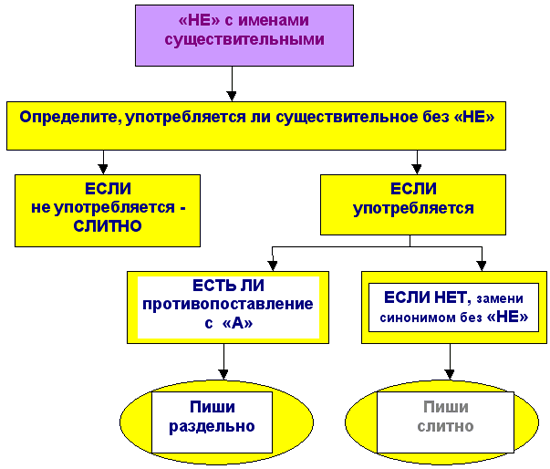 7.Запиши слово правильно. Обозначь орфограмму.Оценочный лист  парной работыпо теме «Правописание не и с именами существительными»                     - синий цвет                           Зеленый цветРабота в паре по теме «Не с именами существительными»Выберите примеры раздельного написания НЕ с существительными:              1.  (Не)грамотность – признак некультурного человека.              2.  (Не)счастье я испытал, а минутную слабость.              3.  (Не)счастье спутало все наши планы.              4.  В решении задачи была допущена (не)точность.              5.  (Не) погода, а усталость заставила нас сделать привал.Алгоритм действияОпредели, употребляется ли слово без не. Если не употребляется, то это не вариант ответа.. так как существительное пишется с не слитно!Если существительное употребляется без не, то выясни, есть ли противопоставление однородных членов с союзом  а? Если есть- выбери это существительное как вариант ответа, запиши это слово раздельно с не и обозначь не как частицу.Если нет противопоставления однородных членов с союзом а, то такое слово с не пишется слитно. Это не вариант ответа.Урок: «Правописание НЕ с именами существительными» в   6 классеЦель урока: осознать и запомнить формулировку орфографического правила «Не с именами существительными», научиться обозначать изученную орфограмму, запомнить порядок орфографического разбора (схему применения правила).Ход урока1.  Стоят последние дни уходящей осени (чтение учителем текста)     Увядает земля, но еще впереди «бабье лето» с его последним ярким, но уже холодным сиянием солнца, с густой синевой небес, с летучей паутиной и с палым, повялым листом.     Потом – ненастье, обложные дожди, ледяной северный ветер – сиверко, бороздящий свинцовые воды, стылось, кромешные ночи,  ледяная роса, темные зори.- Автор этого текста – мастер художественного слова Константин Паустовский.- К какому типу речи относится этот тест? Докажите.- Определите стиль речи.  Докажите это.- Все ли слова в тексте вам знакомы?  (Учащиеся обращают внимание на слово «сиверко»)Как вы понимаете значение этого слова?  (Региональный компонент)  В словаре Ивана Севастьяновича Меркурьева « Живая речь Кольских поморов» это слово обозначает холодный северный ветер.- Продолжаем работу с текстом. Прочитайте еще раз текст, вставьте пропущенные буквы, обозначьте графически  орфограммы, устно подберите проверочные слова (текст есть у каждого учащегося на рабочем  листе).- С какими орфограммами вы работали? (Безударная гласная в корне слова, проверяемая ударением). Проверка выполнения задания.- Найдите среди слов, в которые вы вставляли буквы, имена существительные. Назовите опознавательные признаки этой части речи (на примере одного слова).- Какое слово не соответствует орфограмме, над которой мы сегодня работали? (Ненастье). Как вы написали это слово? Знаете ли вы правило, объясняющее написание этого слова?- Нет. Потому что это тема нашего сегодняшнего урока. Мы продолжаем изучать имя существительное, но не с точки зрения морфологии, а с точки зрения орфографии (повторяем, что изучает этот раздел науки о языке). Итак, тема нашего урока – «Правописание НЕ с именами существительными».  Записывает тему урока на рабочих листах.- Цель нашего урока: осознать и запомнить формулировку орфографического правила «Не с именами существительными», научиться обозначать изученную орфограмму, запомнить порядок орфографического разбора (схему применения правила). Для этого проведем небольшую исследовательскую работу и попробуем самостоятельно сформулировать правило о правописании НЕ с именами существительными. - На рабочих листах в таблице даны три группы слов. Попробуйте определить, что объединяет слова в каждой группе.- Чем являются слова во втором столбике?  (Антонимы) Союз «а» обозначает противопоставление.- В каком столбике вы затрудняетесь объяснить написание?-Обратимся  к источнику наших знаний – учебнику. Прочитайте правило и установите условия написания слов в первой и в третьей группе. Заполните шапку таблицы. (Слово не употребляется без НЕ, замена слова синонимом без НЕ).- Итак, повторим еще раз условия слитного и раздельного написания НЕ с именами существительными. Чтобы нам легче было пользоваться правилом, давайте составим алгоритм, и какой первый вопрос мы зададим к существительному, применяя данное правило? Алгоритм.Употребляется ли слово без НЕ?Есть ли противопоставление с союзом А?Можно ли заменить слово синонимом без  НЕ?- Используя алгоритм, докажем правильность написания НЕ с существительными, помещенными  на доске: ненастье; несчастье; не правда, а ложь; невежа - А теперь усложним задание. Вернемся к таблице, с которой мы работали в начале урока и дополним ее словосочетаниями, которые запишем под диктовку: устать с непривычки; пришел в негодность; не внимательность, а рассеянность; нерешительность характера; странный незнакомец, ошибка из-за невнимательности; не решительность, а робость. Проверим правильность выполнения задания.- Но мы должны не только грамотно писать существительные с НЕ, но и правильно употреблять их в речи. Вставьте в предложения подходящие по смыслу существительные с НЕ, раскройте скобки, обозначьте орфограмму.  1. И туман, и …….. осень поздняя несет. 2. В осеннее ………. семь погод на дворе.  3. ………..луна освещает снег летучий. 4 . В решении задачи была допущена ………. .  5. …………, а явную ложь почувствовал он в его словах. 6. ………. доставила нам много …………. .  Слова для справок: непогода, ненастье, невидимка, неточность, неправда,  неприятность. Проверим правильность выполнения задания.- А теперь проверим знания, полученные на уроке, выполнением задания в виде теста. В нем четыре задания. Обведите правильный ответ у себя на рабочих листах, а затем перенесите их на отдельный листок, чтобы сдать учителю. После выполнения задания и сдачи листков можно проверить правильность ответов.ТестНайдите неверное утверждение:Не с существительными пишется слитно:Если существительное с НЕ можно заменить синонимом без НЕ;Если предложении есть противопоставление с союзом А.Выберите слова, которые без НЕ не употребляются:(не)годование        2. (не)внимательность       3. (не)вежа              4. (не)грамотность       5. (не)вольник                    6. (не)забудкаВыберите в каждой строке лишнее слово:а) ненастье        б) нелепость    в) несчастье      г) небрежностьа) недоверие     б) незнайка      в) невежда        г) невежаВыберите примеры раздельного написания НЕ с существительными:              1.  (Не)грамотность – признак некультурного человека.              2.  (Не)счастье я испытал, а минутную слабость.              3.  (Не)счастье спутало все наши планы.              4.  В решении задачи была допущена (не)точность.              5.  (Не) погода, а усталость заставила нас сделать привал.- Итак, подведем итоги нашего  сегодняшнего урока. Мы узнали правило слитного и раздельного написания НЕ с именами существительными., научились графически обозначать эту орфограмму, составили схему применения  данного правила, которое вам пригодится в дальнейшем.Рабочий лист обучающегося _________________________________________Задание 1.       Ув…дает  з…мля, но еще впереди «бабье лето» с его последним ярким, но уже х…лодным сиянием солнца, с густой с…невой небес, с л…тучей паутиной и с палым, повялым листом.     Потом – (не)настье, обложные дожди, л…дяной северный ветер – сиверко, бороздящий свинцовые воды, стылось, кромешные ночи,  л…дяная  р…са, темные зори.- К какому типу речи относится данный текст?- Определите стиль речи, докажите.- Вставьте пропущенные буквы, графически обозначьте орфограммы.Работа с таблицей.Задание 2 (работа со словами после составления алгоритма)________________________________________________________________________________________________________________________________________________________________________________________________________________________________________________________________________________________Задание 3Вставьте в предложение подходящие по смыслу слова. Раскройте скобки, обозначьте орфограмму.1. И туман, и _______________ осень поздняя несет. 2.В осеннее ________________ семь погод на дворе.  3._____________________ луна освещает снег летучий. 4 . В решении задачи была допущена____________________ . 5.____________________, а явную ложь почувствовал он в его словах. 6.___________________ доставила нам много_____________________ .  Слова для справок: (не)погода, (не)настье, (не)видимка, (не)точность, (не)правда,  (не)приятность.Тест.Найдите неверное утверждение:Не с существительными пишется слитно:Если существительное с НЕ можно заменить синонимом без НЕ;Если предложении есть противопоставление с союзом А.Выберите слова, которые без НЕ не употребляются:(не)годование        2. (не)внимательность       3. (не)вежа4. (не)грамотность       5. (не)вольник                    6. (не)забудкаВыберите в каждой строке лишнее слово:а) ненастье        б) нелепость    в) несчастье      г) небрежностьа) недоверие     б) незнайка      в) невежда        г) невежаВыберите примеры раздельного написания НЕ с существительными:              1.  (Не)грамотность – признак некультурного человека.              2.  (Не)счастье я испытал, а минутную слабость.              3.  (Не)счастье спутало все наши планы.              4.  В решении задачи была допущена (не)точность.              5.  (Не) погода, а усталость заставила нас сделать привал.Правописание букв ч-щ  в суффиксах существительных –чик=щик-Алгоритм действия1.Прочитай слово.2.Определи его состав. Выдели суффикс.3.Посмотри на букву, которая пишется перед суффиксом.4. Вспомни схему:                   д                  Ж                                                                    т                                С                                           З5.Если перед суффиксом пишутся буквы д-т. з –с,  ж  - ПИШИ –чик-6.В остальных случаях – пиши –щик- Оценочный лист работы в пареГласные  о-е  после шипящих в суффиксах существительныхАлгоритм действия1.Прочитай слово.2. Определи, какая это часть речи.2. Найди в слове суффикс3. Посмотри на букву перед суффиксом.4.Если перед суффиксом пишутся буквы ж-ш, ч-щ, ц, то поставь в слове дарение.5. Если гласная после шипящей буквы ударная, то пиши о.    Если гласная  после шипящей безударная , то пиши –е6. Запиши слово правильно!Оценочный лист работы в пареГласные  о-е  после шипящих в суффиксах и окончаниях существительныхАлгоритм действия1.Прочитай слово.2. Определи, какая это часть речи.2. Найди в слове суффикс или окончание3. Посмотри на букву перед суффиксом.4.Если перед суффиксом  и окончанием существительного пишутся буквы ж-ш, ч-щ, ц, то поставь в слове дарение.5. Если гласная после шипящей буквы ударная, то пиши о.    Если гласная  после шипящей безударная , то пиши –е6. Запиши слово правильно!Оценочный лист работы в пареЧертеж…м, медвеж…нок, плащ…м, поллотенц…м,круж…к,овраж…к.Гласные  и-е  в суффиксах  существительных –ек-ик- .Алгоритм действия1.Прочитай слово.2. Определи, какая это часть речи.2. Найди в слове суффикс. 3. Поставь существительное в родительный падеж единственное число.4. Посмотри на полученное слово:Если гласная выпадает, то пишется суффикс - ек.Если гласная не выпадает, то пишется суффикс –ик_ Ключик- ключика   Замочек - замочка5. Запиши слово правильно!Оценочный лист работы в паре 1 учащийсясиний цвет/ 1 учащийсясиний цвет/ 1 учащийсясиний цвет/Номер операцииНомер операции2 учащийся/зеленый цвет/2 учащийся/зеленый цвет/2 учащийся/зеленый цвет/2 учащийся/зеленый цвет/УчителькрасныйНомер словаНомер словаНомер словаНомер словаНомер словаНомер словаНомер слова1             2           31             2           31             2           31        2        31        2        31        2        31        2        311223344556677Итоговый ответИтоговый ответИтоговый ответИтоговый ответ1.2.3.1.2.3.1 уч-ся1 уч-сяНомер операции2 уч-ся2 уч-сяучительИсполнитель/синий/Исполнитель/синий/1Контролер/зеленый/Контролер/зеленый/к2ии3кк4ии5кк6ии7кРезультат1Результат111222233334444ПриближениеПрисоединение БлизостьНеполное действие  =  очень = приставке пере-При-Пре-5.Запиши слово правильно, обозначь орфограмму1 уч-ся  /синий/1 уч-ся  /синий/Номер операции2 уч-ся/зеленый/2 уч-ся/зеленый/учительи1кк2ии3кк4иРезультат1Результат111222233334444    руковожуНомер операции            исполняюучитель123456Результат17Результат12233небрежностьне ловкость, а расчетнеточностьневеждане точность, а приблизительностьнеприятельневежествонеправданебрежностьневежданевежествоне ловкость, а расчетне точность, а приблизительностьнеточностьнеприятельнеправдаУченик  /синий/Номер операцииКорректор /зеленый/Учитель/красный/12345 Результат1612233Ученик  /синий/Номер операцииКорректор /зеленый/Учитель/красный/12345 Результат1612233Ученик  /синий/Номер операцииКорректор /зеленый/Учитель/красный/12345 Результат1612233Ученик  /синий/Номер операцииКорректор /зеленый/Учитель/красный/12345 Результат112233